ChromeTo check or change your Cookie settings: On your computer, open Google Chrome.At the top right, click More   Settings.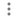 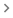 At the bottom, click Advanced.In the "Privacy" section, click Content settings.Use the "Cookies" section to change your settings:To allow first-party and third-party cookies, turn on the Allow sites to save and read cookie data (recommended) setting.Turn off the Block third-party cookies setting. Optionally instead of step 7, you may add “[*.]paperlessemployee.com” (without quotes to the page brought up by the Manage Exceptions Button instead of clearing the checkbox in Step 7.Close all Chrome windows and re-open Chrome.FirefoxTo check or change your Cookie settings: Click the menu button () and choose Options. 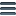 Select the Privacy & Security panel. Under History, set Firefox will to Use custom settings for history from the drop down menu. Under Cookies and Site Data, select Accept cookies and site data from websites (recommended) to enable cookies. Make sure Accept third party cookies is set to Always or From visited.Optionally, instead of step 5, if Accept third party cookies is set to Never, you may click the Exceptions… button to the right and enter https://www.paperlessemployee.com/Close all Firefox windows and re-open Firefox.Safari for MacTo enable cookies in Safari:Go to the Safari drop-down menu.Select Preferences.Click Privacy in the top panel.Under 'Block cookies' select the option 'Never.'Close Safari and re-open it.For increased security, once you have finished using the site, please change the Privacy setting back to Always.